Sjølund Gruppe, Det Danske Spejderkorps Referat af grupperådsmøde 2014                           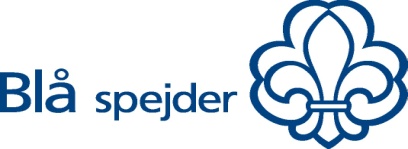 1. Valg af dirigent og referent.Ole Hadsbjerg og Mette Høgh Christiansen blev valgt.2. Beretning fra bestyrelsen og ledergruppen. Beretningerne er en del af dette hæfte, så dette punkt er beregnet til eventuelle spørgsmål og kommentarer til beretningerne.Lone forklarede at lodseddelsalget der løber frem til 19. marts er vigtigt for gruppens økonomi og bad forældrene bakke op om dette. Beretningerne blev godkendt. 3. Fremlæggelse af regnskab for år 2013 med tilhørende status til godkendelse. Se regnskab andet steds i dette hæfte. Regnskabet blev godkendt. 4. Behandling af indkomne forslag Forslag bedes fremsendt skriftligt til Formand Lone Andersen  Goldschmidtsvej 7, 4760 Vordingborg, 55 34 10 82 senest den 8.februar 2014. Der var ikke indkommet forslag. 5. Væsentlige beslutninger om gruppen: I. Gruppens udviklingsplan for 2014Mette redegjorde kort for de 3 parter i udviklingsplanen; spejdere, forældre og ledere. Særlig indsats i 2014 vil være fokus på opdatering af rød tråd og oprykning til junior/trop med henblikpå længere spejdertid.II. Grupperådets beslutninger om gruppens udvikling. Der var opfordringer til forældrene om at deltage i gruppens arbejde. Udviklingsplanen blev godkendt.  III. Anden godkendelse af gruppens budget for indeværende år, herunder fastsættelse af kontingent som bestyrelsen foreslår uændret til 420 kr. pr. halvår samt første godkendelse af budget for 2015.  Kassereren redegjorde for fejl i det tilsendte materiale og bad os se bort fraden første kolonne. Herefter er det tilrettede budget 2015 = budget 2014 og vi har således et budget for årene 2014, 2015 og 2016. Budget 2014 blev godkendt for 2. gang og budget 2015 for 1. gang. Begge med uændret kontingent på 420 kr. pr. halvår. 6. Fastsættelse af antallet af bestyrelsesmedlemmer under hensyntagen til § 14.5. Bestyrelsen foreslår, at bestyrelsen om muligt består af 6 forældre inklusive formand og kasserer, derudover 3 ledere/unge inklusive gruppeleder. I alt 9 personer. Til orientering vælges man for 2 år. Under punktet gives der en kort orientering om arbejdsopgaver. Grupperådet besluttede at bestyrelsen skal bestå af 6 personer. 7. Valg til bestyrelsen af: (alle valg er gældende for 2 år)Forældre:Formand Lone Andersen ønsker ikke at genopstille. Ny formand Claus Hemmingsen blev valgt for 2 år. Kasserer Bent Klemmensen er valgt i 2013. Annette Jørgensen ønsker ikke at genopstille. Jacob Sehested Larsen blev valgt for 2 år.  Kristina Borgmann ønsker ikke at genopstille.Monica Pedersen ønsker ikke at genopstille. Bo Andersen er blevet mikroassistent og kan derfor ikke fortsætte. Vi efterlyser 1/2/6 friske forældre—hvem har lyst?Ledere/Unge: Majbritt Olsen er villig til genvalg. Majbritt blev valgt for 2 år. Ole Hadsbjerg er valgt for 2 år i 2013. Mette Høgh Christiansen er villig til genvalg. Mette blev valgt for 2 år. 8. Valg af gruppens 2 medlemmer af korpsrådet. Bestyrelsen fremkommer med forslag på mødet. Bo Andersen og Majbritt Olsen blev valgt.9. Valg af gruppens 5 medlemmer af divisionsrådet.Bestyrelsen fremkommer med forslag på mødet. Claus Hemmingsen, Ole Hadsbjerg, Bent Klemmensen, Nina Søegaard og Mette Høgh Christiansen blev valgt. 10. Valg af revisor og revisorsuppleant       Bestyrelsen foreslår genvalg til begge poster. Flemming Gustavsen og Bente Tønnesen blev genvalgt i nævnte rækkefølge. 11. Beretning fra større arrangementer tilknyttet gruppen, jf. § 50: vores egen lille sommerlejr på Møn. Mette fortalte fra sommerlejren 2013. 12. Evt. Lone takkede lederflokken, kassereren og de afgående bestyrelsesmedlemmer med gaveposer. Joan fra divisionen reklamerede for divisions sommerlejr i 2015. Mette takkede Lone for Lones 5 år som formand med tale og gavekurv. Vordingborg den 26. februar 2014 Dirigent Ole Hadsbjerg                                                                                                               Formand Lone Andersen